_____________________________________________________________________________ПОСТАНОВЛЕНИЕ   «13»  января 2022 г.                                                                                                      №  05п. Саган-НурОб утверждении порядка санкционирования оплаты денежных обязательств получателей средств бюджета муниципального образования сельского поселения «Саганнурское» Мухоршибирского района Республики Бурятия и оплаты денежных обязательств, подлежащих исполнению за счет бюджетных ассигнований по источникам финансирования дефицита бюджета муниципального образования сельского поселения «Саганнурское» Мухоршибирского района Республики Бурятия     	 В соответствии с пунктами 1, 2, абзацем третьим пункта 5 статьи 219 и частью второй статьи 219.2  Бюджетного кодекса Российской Федерации, Администрация муниципального образования сельского  поселения «Саганнурское»,ПОСТАНОВЛЯЕТ:								Утвердить Порядок санкционирования оплаты денежных обязательств получателей средств бюджета муниципального образования сельского поселения «Саганнурское» Мухоршибирского района Республики Бурятия и оплаты денежных обязательств, подлежащих исполнению за счет бюджетных ассигнований по источникам финансирования дефицита бюджета муниципального образования сельского поселения «Саганнурское» Мухоршибирского района Республики Бурятия (далее - Порядок), согласно приложению  к настоящему Постановлению.Настоящее постановление обнародовать на информационных стендах поселения и разместить на официальном сайте Администрации муниципального образования сельского поселения «Саганнурское».Постановление вступает в силу со дня его обнародования на информационных стендах поселения и распространяет свое действие  на правоотношения, возникшие с 01 января 2022 года.Контроль за исполнением настоящего постановления   оставляю за собой. Глава муниципального образования сельского поселения «Саганнурское»                                                        М.И.ИсмагиловПриложениеУтвержденпостановлением Администрации муниципального образования «Саганнурское» Мухоршибирского района Республики Бурятия (сельское поселение)от 13.01.2022г. № 05Порядоксанкционирования оплаты денежных обязательств получателей средств бюджета муниципального образования сельского поселения «Саганнурское» Мухоршибирского района Республики Бурятия и оплаты денежных обязательств, подлежащих исполнению за счет бюджетных ассигнований по источникам финансирования дефицита бюджета муниципального образования сельского поселения «Саганнурское» Мухоршибирского района Республики Бурятия1. Настоящий Порядок устанавливает порядок санкционирования Управлением Федерального казначейства по Республике Бурятия (далее – УФК по РБ), оплаты за счет средств бюджета муниципального образования сельского поселения «Саганнурское» Мухоршибирского района Республики Бурятия (далее – местный бюджет) денежных обязательств получателей средств местного бюджета  и оплаты денежных обязательств, подлежащих исполнению за счет бюджетных ассигнований по источникам финансирования дефицита местного бюджета.2. Для оплаты денежных обязательств получатель средств местного бюджета (администратор источников финансирования дефицита местного бюджета) представляет в УФК по РБ распоряжение о совершении казначейского  платежа в соответствии с порядком казначейского обслуживания, установленным Федеральным казначейством (далее – Распоряжение, порядок казначейского обслуживания).3. УФК по РБ, проверяет Распоряжение на наличие в нем реквизитов и показателей, предусмотренных пунктом 4 настоящего Порядка (с учетом положений пункта 5 настоящего Порядка), на соответствие требованиям, установленным пунктами 6, 7, 9 и 10, настоящего Порядка, а также наличие документов, предусмотренных пунктами 7 и 8 настоящего Порядка не позднее рабочего дня, следующего за днем представления получателем средств местного бюджета (администратором источников финансирования дефицита местного бюджета) Распоряжения в УФК по РБ, в случаях, установленных абзацем вторым подпункта 13 пункта 6 настоящего Порядка.4. Распоряжение проверяется на наличие в нем следующих реквизитов и показателей:1) подписей, соответствующих имеющимся образцам, представленным получателем средств местного бюджета (администратором источников финансирования дефицита местного бюджета) для открытия соответствующего лицевого счета в порядке, установленном Федеральным казначейством;2) уникального кода получателя средств местного бюджета по реестру участников бюджетного процесса, а также юридических лиц, не являющихся участниками бюджетного процесса, порядок формирования и ведение которого устанавливается Министерством финансов Российской Федерации (далее – код участника бюджетного процесса по Сводному реестру), и номера соответствующего лицевого счета;3) кодов классификации расходов местного бюджета (классификации источников финансирования дефицитов местного бюджета), по которым необходимо произвести перечисление, уникального кода объекта капитального строительства или объекта недвижимости, в случае оплаты денежных обязательств, связанных с осуществлением капитальных вложений в объекты капитального строительства и объекты недвижимого имущества, а также текстового назначения платежа;4) суммы перечисления и кода валюты в соответствии с Общероссийским классификатором валют, в которой он должен быть произведен;5) суммы перечисления в валюте Российской Федерации, в рублевом эквиваленте, исчисленном на дату оформления Распоряжения;6) вида средств;7)  наименования, банковских реквизитов, идентификационного номера налогоплательщика (далее – ИНН) и кода причины постановки на учет (далее – КПП) (при наличии) получателя денежных средств в Распоряжении;8) номера учтенного в УФК по РБ бюджетного обязательства и номера денежного обязательства получателя средств местного бюджета (при наличии);9) номера и серии чека;10) срока действия чека;11) фамилии, имени и отчества получателя средств по чеку;12) данных документов, удостоверяющих личность получателя средств по чеку;13) данных для осуществления налоговых и иных обязательных платежей в бюджеты бюджетной системы Российской Федерации, предусмотренных Правилами указания информации в реквизитах распоряжений о переводе денежных средств в уплату платежей в бюджетную систему Российской Федерации, в соответствии с правилами, установленными Министерством финансов Российской Федерации по согласованию с Центральным банком Российской Федерации;14) реквизитов (номер, дата) документов (договора, муниципального контракта, соглашения) (при наличии), на основании которых возникают бюджетные обязательства получателей средств местного бюджета, и документов, подтверждающих возникновение денежных обязательств получателей средств местного бюджета, предоставляемых получателями средств бюджета при постановке на учет бюджетных и денежных обязательств в соответствии с порядком учета Администрации МО СП «Саганнурское» Мухоршибирского района Республики Бурятия бюджетных и денежных обязательств получателей средств местного бюджета, утвержденным распоряжением _______________________ (далее – порядок учета обязательств);15) реквизитов (тип, номер, дата) документа, подтверждающего возникновение денежного обязательства при поставке товаров (накладная и (или) акт приемки-передачи и (или) счет-фактура), выполнении работ, оказании услуг (акт выполненных работ (оказанных услуг) и (или) счет и (или) счет-фактура), номер и дата исполнительного документа (исполнительный лист, судебный приказ), иных документов, подтверждающих возникновение соответствующих денежных обязательств (далее – документы, подтверждающие возникновение денежных обязательств), за исключением реквизитов документов, подтверждающих возникновение денежных обязательств в случае осуществления авансовых платежей в соответствии с условиями договора (муниципального контракта), внесения арендной платы по договору (муниципальному контракту), если условиями таких договоров (муниципальных контрактов) не предусмотрено предоставление документов для оплаты денежных обязательств при осуществлении авансовых платежей (внесении арендной платы);16) кода источника поступлений целевых средств в случае санкционирования расходов, источником финансового обеспечения которых являются целевые средства при казначейском сопровождении.5. Требования подпунктов 14 – 16 пункта 4 настоящего Порядка не применяются в отношении:1) Распоряжений при перечислении средств обособленным подразделениям получателей средств местного бюджета, не наделенным полномочиями по ведению бюджетного учета;2) Распоряжений при перечислении налоговых платежей и страховых взносов в бюджеты бюджетной системы Российской Федерации (в том числе начисленных по договору на оказание услуг, выполнение работ, заключенному получателем средств местного бюджета с физическим лицом, не являющимся индивидуальным предпринимателем);3) Распоряжений при перечислении средств на банковские карты сотрудников (подотчетных лиц) для оплаты командировочных расходов (суточных при служебных командировках, проезда к месту служебной командировки и обратно к месту постоянной работы, проживания в жилых помещениях (наем жилого помещения)) и (или) компенсации документально подтвержденных расходов;4) Распоряжений при перечислении средств по документу-основанию, предусмотренному распоряжением об утверждении штатного расписания с расчетом годового фонда оплаты труда;5) Распоряжений на кассовый расход при перечислении средств на обслуживание муниципального долга;6) Распоряжений на кассовый расход при перечислении средств на оплату расходов по договорам за пересылку (доставку) получателям социальных выплат.Требования подпункта 14 пункта 4 настоящего Порядка также не применяются в отношении Распоряжения при оплате товаров, выполнении работ, оказании услуг в случаях, когда заключение договора (муниципального контракта) на поставку товаров, выполнение работ, оказание услуг для муниципальных нужд (далее – договор (муниципальный контракт)) законодательством Российской Федерации не предусмотрено.В одном Распоряжении может содержаться несколько сумм перечислений по разным кодам классификации расходов местного бюджета (классификации источников финансирования дефицитов местного бюджета) в рамках одного денежного обязательства получателя средств местного бюджета (администратора источников финансирования дефицита местного бюджета).6. При санкционировании оплаты денежных обязательств по расходам (за исключением расходов по публичным нормативным обязательствам) осуществляется проверка Распоряжения по следующим направлениям:1) соответствие указанных в Распоряжении кодов классификации расходов местного бюджета кодам бюджетной классификации Российской Федерации, действующим в текущем финансовом году на момент представления Распоряжения;2) соответствие содержания операции, исходя из денежного обязательства, содержанию текста назначения платежа, указанному в Распоряжении;3) соответствие указанных в Распоряжении кодов видов расходов классификации расходов местного бюджета текстовому назначению платежа, исходя из содержания текста назначения платежа, согласно порядку применения кодов бюджетной классификации Российской Федерации, определенному Министерством финансов Российской Федерации (далее – порядок применения бюджетной классификации);4) непревышение сумм в Распоряжении остатков неисполненных бюджетных обязательств, лимитов бюджетных обязательств и предельных объемов финансирования, учтенных на соответствующем лицевом счете, в том числе по уникальным кодам объектов капитального строительства или объектов недвижимого имущества;5) соответствие наименования, ИНН, КПП (при наличии), банковских реквизитов получателя денежных средств, указанных в Распоряжении, наименованию, ИНН, КПП (при наличии), банковским реквизитам получателя денежных средств, указанным в бюджетном обязательстве;6) соответствие реквизитов Распоряжения требованиям бюджетного законодательства Российской Федерации о перечислении средств местного бюджета на соответствующие казначейские счета;7) идентичность кода участника бюджетного процесса по Сводному реестру по денежному обязательству и платежу;8) идентичность кода (кодов) классификации расходов местного бюджета по денежному обязательству и платежу;9) идентичность кода валюты, в которой принято денежное обязательство, и кода валюты, в которой должен быть осуществлен платеж по Распоряжению;10) соответствие кода классификации расходов местного бюджета и уникального кода объекта капитального строительства или объекта недвижимого имущества по денежному обязательству и платежу;11) непревышение размера авансового платежа, указанного в Распоряжении, над суммой авансового платежа по бюджетному обязательству с учетом ранее осуществленных авансовых платежей;12) соответствие уникального номера реестровой записи в определенном законодательством Российской Федерации о контрактной системе в сфере закупок товаров, работ, услуг для обеспечения государственных и муниципальных нужд реестре контрактов, заключенных заказчиками, или реестре контрактов, содержащих сведения, составляющие государственную тайну (далее соответственно – реестр контрактов, реестр контрактов, содержащих государственную тайну), договору (муниципальному контракту), подлежащему включению в реестр контрактов или реестр контрактов, составляющих государственную тайну, указанных в Распоряжении.Проверка, установленная настоящим подпунктом, не производится при представлении Распоряжения для осуществления первого авансового платежа по договору (муниципальному контракту), содержащему сведения, составляющие государственную тайну;13) неопережение графика внесения арендной платы по бюджетному обязательству, в случае представления Распоряжения для оплаты денежных обязательств по договору аренды.14) непревышение указанной в Распоряжении суммы авансового платежа с учетом сумм ранее произведенных авансовых платежей по соответствующему бюджетному обязательству над предельным размером авансового платежа, установленным постановлением Правительства Республики Бурятия (либо документ Администрации муниципального образования «Саганнурское» Мухоршибирского района Республики Бурятия (сельское поселение))В случаях и в порядке, установленных федеральными законами и (или) принятыми в соответствии с ними нормативными правовыми актами Правительства Российской Федерации, осуществляется проверка информации, содержащейся в денежном обязательстве, на соответствие фактически поставленным товарам, выполненным работам, оказанным услугам.7. Для подтверждения возникновения денежного обязательства по документам-основаниям, предусмотренным пунктами ХХХ графы ХХ Перечня документов, на основании которых возникают бюджетные обязательства получателей средств местного бюджета, и документов, подтверждающих возникновение денежных обязательств получателей средств местного бюджета, согласно приложению № Х к Порядку учета бюджетных и денежных обязательств получателей средств местного бюджета, утвержденному распоряжением _________ от _____ № __, (далее – Перечень) получатель средств местного бюджета представляет в УФК по РБ вместе с Распоряжением указанные в нем документы, подтверждающие возникновение денежного обязательства, за исключением документов, указанных в строка ХХХ пункта Х графы Х Перечня.При санкционировании оплаты денежных обязательств в случае, установленном настоящим пунктом, дополнительно к направлениям проверки, установленным пунктом 6 настоящего Порядка, осуществляется проверка равенства сумм Распоряжения сумме соответствующего денежного обязательства.8. Для подтверждения денежного обязательства, возникшего по бюджетному обязательству, обусловленному договором (муниципальным контрактом), предусматривающим обязанность получателя средств местного бюджета - государственного заказчика по перечислению суммы неустойки (штрафа, пеней) за нарушение законодательства Российской Федерации о контрактной системе в сфере закупок товаров, работ, услуг для обеспечения государственных и муниципальных нужд в доход местного бюджета, получатель средств местного бюджета представляет в УФК по РБ, не позднее представления Распоряжения на оплату денежного обязательства по договору (муниципальному контракту) Распоряжение на перечисление в доход местного бюджета суммы неустойки (штрафа, пеней) по данному договору (муниципальному контракту).9. При санкционировании оплаты денежных обязательств по расходам по публичным нормативным обязательствам осуществляется проверка Распоряжения по следующим направлениям:1) соответствие указанных в Распоряжении кодов классификации расходов местного бюджета кодам бюджетной классификации Российской Федерации, действующим в текущем финансовом году на момент представления Распоряжения;2) соответствие указанных в Распоряжении кодов видов расходов классификации расходов местного бюджета текстовому назначению платежа, исходя из содержания текста назначения платежа, в соответствии с порядком применения бюджетной классификации;3) непревышение сумм, указанных в Распоряжении, над остатками соответствующих бюджетных ассигнований, учтенных на лицевом счете получателя средств местного бюджета.10. При санкционировании оплаты денежных обязательств по перечислениям по источникам финансирования дефицита местного бюджета осуществляется проверка Распоряжения по следующим направлениям:1) соответствие указанных в Распоряжении кодов классификации источников финансирования дефицита местного бюджета кодам бюджетной классификации Российской Федерации, действующим в текущем финансовом году на момент представления Распоряжения;2) соответствие указанных в Распоряжении кодов аналитической группы вида источника финансирования дефицита бюджета текстовому назначению платежа, исходя из содержания текста назначения платежа, в соответствии с порядком применения бюджетной классификации;3) непревышение сумм, указанных в Распоряжении, остаткам соответствующих бюджетных ассигнований, учтенных на лицевом счете администратора источников финансирования дефицита местного бюджета.11. В случае если информация, указанная в Распоряжении, или его форма, не соответствуют требованиям, установленным пунктами 3, 4, подпунктами 1 – 12 пункта 6, пунктом 7, 9 и 10 настоящего Порядка, или в случае установления нарушения получателем средств местного бюджета условий, установленных пунктом 8 настоящего Порядка, УФК по РБ, в сроки, установленные пунктом 3 настоящего Порядка, направляет получателю средств местного бюджета уведомление в электронной форме, содержащее информацию, позволяющую идентифицировать Распоряжение, не принятое к исполнению, а также содержащее дату и причину отказа, согласно правилам организации и функционирования системы казначейских платежей, установленным Федеральным казначейством в соответствии с пунктом 5 статьи 242.7 Бюджетного кодекса Российской Федерации.При установлении УФК по РБ нарушений получателем средств местного бюджета условий, установленных подпунктами 11 и (или) 13 пункта 6 настоящего Порядка, УФК по РБ, не позднее двух рабочих дней после отражения операций, вызвавших указанные нарушения, на соответствующем лицевом счете доводит информацию о данных нарушениях до получателя средств местного бюджета путем направления уведомлений по формам в соответствии с приложениями № 1 и № 2 к настоящему Порядку, а также обеспечивает доведение указанной информации до главного распорядителя средств местного бюджета, в ведении которого находится допустивший нарушение получатель средств местного бюджета, не позднее десяти рабочих дней после отражения операций, вызвавших указанные нарушения, на соответствующем лицевом счете. 12. При положительном результате проверки в соответствии с требованиями, установленными настоящим Порядком, в Распоряжении, представленном на бумажном носителе, УФК по РБ проставляется отметка, подтверждающая санкционирование оплаты денежных обязательств получателя средств местного бюджета (администратора источников финансирования дефицита местного бюджета) с указанием даты, подписи, расшифровки подписи, содержащей фамилию, инициалы ответственного исполнителя УФК по РБ, и Распоряжение принимается к исполнению.13. Представление и хранение Распоряжения для санкционирования оплаты денежных обязательств получателей средств местного бюджета (администраторов источников финансирования дефицита местного бюджета), содержащего сведения, составляющие государственную тайну, осуществляется в соответствии с настоящим Порядком с соблюдением норм законодательства Российской Федерации о защите государственной тайны.Приложение № 1к Порядку санкционирования оплаты денежных обязательств получателей средств бюджета муниципального образования сельского поселения «Саганнурское» Мухоршибирского района Республики Бурятия и оплаты денежных обязательств, подлежащих исполнению за счет бюджетных ассигнований по источникам финансирования дефицита бюджета муниципального образования сельского поселения «Саганнурское» Мухоршибирского района Республики Бурятия, утвержденному постановлением утвержденному постановлением Администрации муниципального образования  «Саганнурское» Мухоршибирского района Республики Бурятия (сельское поселение) от 13.01.2022г. № 05Формауведомления о нарушении установленных предельных размеров авансового платежаПриложение № 2к Порядку санкционирования оплаты денежных обязательств получателей средств бюджета муниципального образования сельского поселения «Саганнурское» Мухоршибирского района Республики Бурятия и оплаты денежных обязательств, подлежащих исполнению за счет бюджетных ассигнований по источникам финансирования дефицита бюджета муниципального образования сельского поселения «Саганнурское» Мухоршибирского района Республики Бурятия, утвержденному постановлением утвержденному постановлением Администрации муниципального образования  «Саганнурское» Мухоршибирского района Республики Бурятия (сельское поселение) от 13.01.2022г. № 05Формауведомления о нарушении сроков внесения и размеров арендной платыАДМИНИСТРАЦИЯМУНИЦИПАЛЬНОГО ОБРАЗОВАНИЯ  «САГАННУРСКОЕ» МУХОРШИБИРСКОГО РАЙОНА РЕСПУБЛИКИ БУРЯТИЯ (СЕЛЬСКОЕ ПОСЕЛЕНИЕ)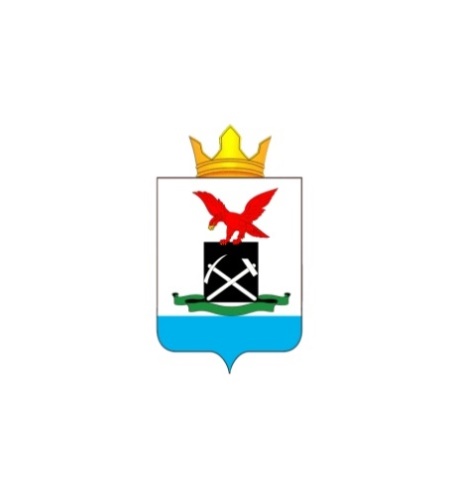 БУРЯАД УЛАСАЙ МУХАРШЭБЭРЭЙАЙМАГАЙ «САГААННУУРАЙ»RЭНЭН НОМОНОЙ НЮТАГ ЗАСАГАЙ БАЙГУУЛАМЖЫН ЗАХИРГААНУВЕДОМЛЕНИЕ № _____о нарушении установленных предельных размеров авансового платежаКодыФорма по КФД0504713от "__"____   20__ г.ДатаНаименование органа Федерального казначействапо КОФКГлавный распорядитель (распорядитель) бюджетных средствГлава по БКГлавный распорядитель (распорядитель) бюджетных средствпо Сводному рееструПолучатель бюджетных средствпо Сводному рееструНомер лицевого счета получателяНаименование бюджетаФинансовый органУчетный номер обязательстваЕдиница измерения: руб. (с точностью до второго десятичного знака)Единица измерения: руб. (с точностью до второго десятичного знака)Единица измерения: руб. (с точностью до второго десятичного знака)по ОКЕИ383Муниципальный контракт (договор)Муниципальный контракт (договор)Муниципальный контракт (договор)Муниципальный контракт (договор)Муниципальный контракт (договор)Муниципальный контракт (договор)Предельный размер авансового платежа, установленный законодательством Российской Федерации для данного вида муниципального контракта (договора), %Сумма превышения размера авансового платежа, предусмотренного муниципальным контрактом (договором), предельного размера авансового платежа, установленного законодательством Российской ФедерацииФактическая сумма превышения предельного размера авансового платежа, установленного законодательством Российской ФедерацииПримечаниеномердатасуммаавансовый платежавансовый платежпредметПредельный размер авансового платежа, установленный законодательством Российской Федерации для данного вида муниципального контракта (договора), %Сумма превышения размера авансового платежа, предусмотренного муниципальным контрактом (договором), предельного размера авансового платежа, установленного законодательством Российской ФедерацииФактическая сумма превышения предельного размера авансового платежа, установленного законодательством Российской ФедерацииПримечаниеномердатасумма% от общей суммысуммапредметПредельный размер авансового платежа, установленный законодательством Российской Федерации для данного вида муниципального контракта (договора), %Сумма превышения размера авансового платежа, предусмотренного муниципальным контрактом (договором), предельного размера авансового платежа, установленного законодательством Российской ФедерацииФактическая сумма превышения предельного размера авансового платежа, установленного законодательством Российской ФедерацииПримечание123456891011Номер страницы____________Всего страниц____________Рук/Зам.Рук ТОФК(должность)(подпись)(расшифровка подписи)"__" _____ 20__ г.УВЕДОМЛЕНИЕ № _____о нарушении сроков внесения и размеров арендной платыКодыФорма по КФД0504714от "__" _____ 20__ г.ДатаНаименование органа Федерального казначействапо КОФКГлавный распорядитель (распорядитель) бюджетных средствГлава по БКГлавный распорядитель (распорядитель) бюджетных средствпо Сводному рееструПолучатель бюджетных средствпо Сводному рееструНомер лицевого счета получателяНаименование бюджетаФинансовый органУчетный номер обязательстваЕдиница измерения: руб. (с точностью до второго десятичного знака)Единица измерения: руб. (с точностью до второго десятичного знака)Единица измерения: руб. (с точностью до второго десятичного знака)по ОКЕИ383Договор арендыДоговор арендыДоговор арендыДоговор арендыДоговор арендыФактическая дата внесения арендной платыСумма превышения размера арендной платы, установленной договоромПримечаниеномердатапериодичность внесения арендной платысрок внесения арендной платысумма арендной платы за периодФактическая дата внесения арендной платыСумма превышения размера арендной платы, установленной договоромПримечание12345678Номер страницы_____Всего страниц_____Рук/Зам.Рук ТОФК(должность)(подпись)(расшифровка подписи)"__" _______ 20__ г.